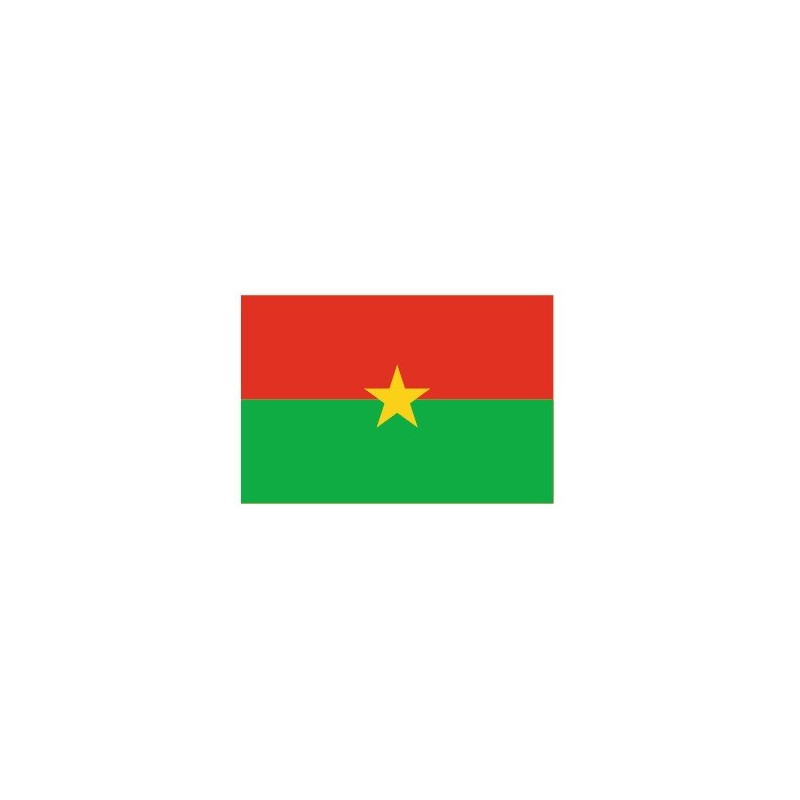 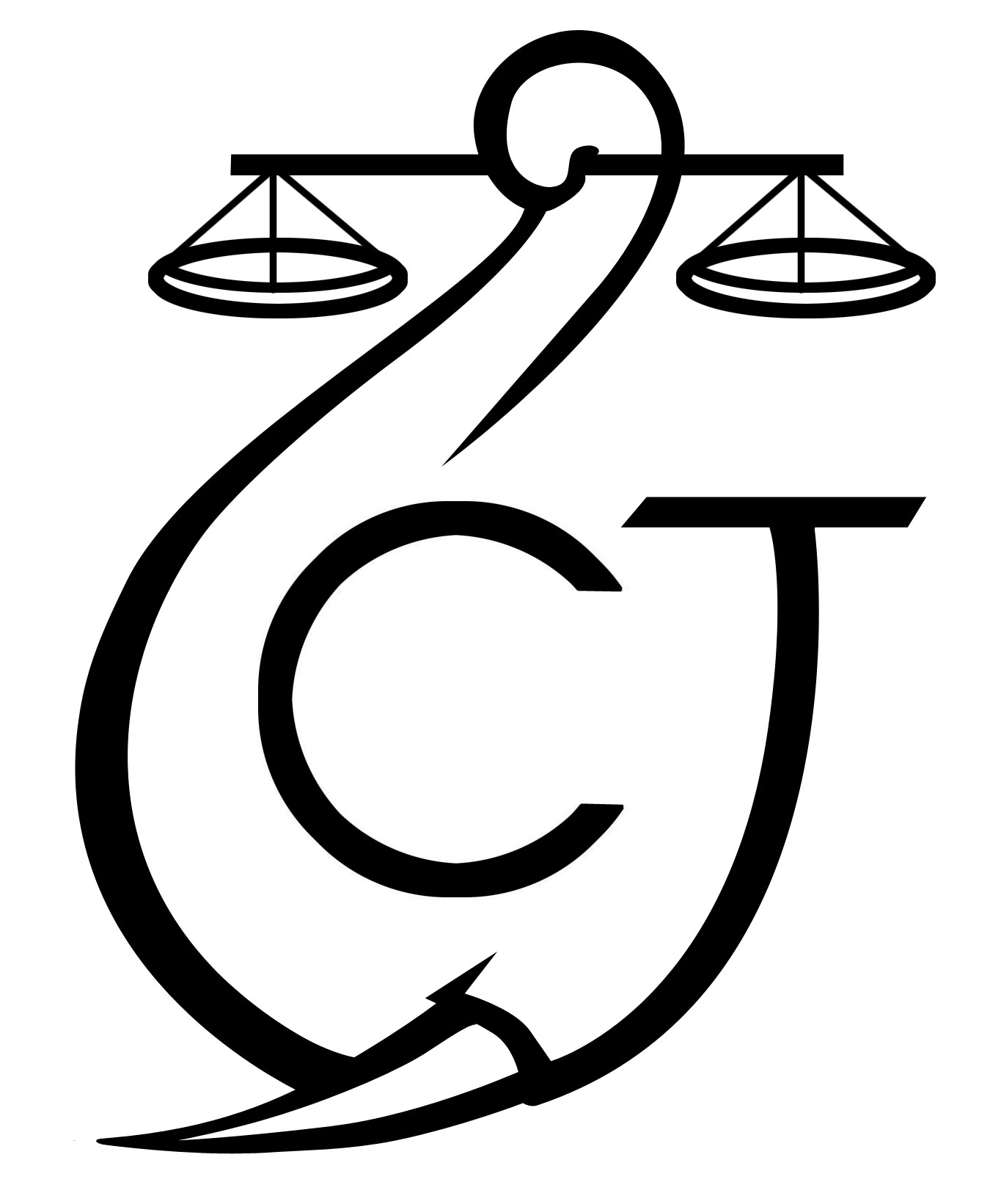 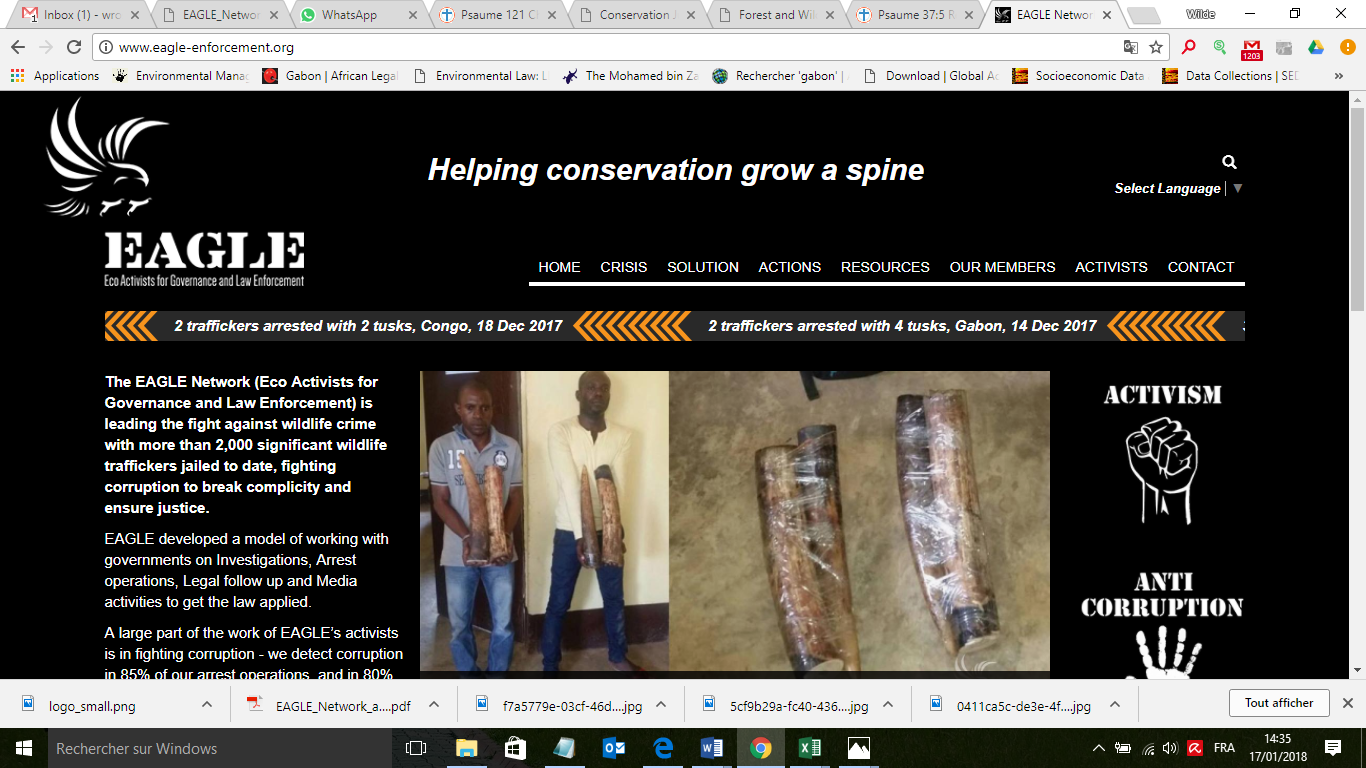 RAPPORT D’ACTIVITESJuillet  2018Sommaire1	Points principaux	12	Investigations	13	Management	14	Conclusion	1Rapport Mensuel Juillet Conservation Justice-Faso 2018Points principauxLes résultats obtenus par CJ Burkina en juillet 2018 sont les suivants :Activités d’imprégnation du Officer Coordinator au Gabon avec les différents départements et au Faso avec le Directeur Fondateur de CJL’exécutif de CJ (Directeur Fondateur, Représentant CJ au Faso et Officer Coordinator) tient des réunions avec le Directeur des Affaires Juridiques, le Directeur Général des Eaux et Forêts du MINISTERE DE L’ENVIRONNEMENT, DE L’ECONOMIE VERTE ET DU CHANGEMENT CLIMATIQUEInvestigationsDeux enquêteurs de CJ Gabon ont mené 63 enquêtes portant principalement sur des produits de l’éléphant(Ivoire). Les cibles sont des sujets de nationalités burkinabés, béninoise, sénégalaise, nigérienne.Ces investigations exploratoires annoncent des lendemains meilleurs pour le projet.ManagementDans le but de jeter les bases d’un projet solide et durable, le management a publié dans trois médias (Savane FM, Sidwaya et l’Observateur) des avis de recrutement qui ont débouché sur des demandes ; les résultats de ces demandes sont résumés dans le tableau ci-dessous :ConclusionEn ce mois de juillet, les premiers jalons d’un projet fiable ont été posés à travers les rencontres avec les autorités gouvernementales et diplomatiques. Ces échanges se poursuivront avec les plus hautes autorités notamment les ministres (Eaux et Forêts, Justice, Intérieur et les ambassadeurs).Le nombre d’enquêtes menées et les cibles identifiées à Ouagadougou laissent sérieusement penser que dans un avenir proche, on aboutira à des premières arrestations des trafiquants.Vue le nombre de demandes (543) aux différents postes proposés, l’optimisme permet de dire la ressource humaine sera de qualité.Au regard de tout ce qui précède, on peut oser dire que CJ Burkina a de beaux jours devant lui.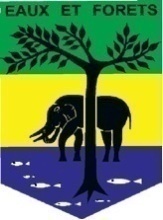 PROJET D’APPUI A L’APPLICATION DE LA LOI SUR LA FAUNE AU GABON (AALF)PROJET D’APPUI A L’APPLICATION DE LA LOI SUR LA FAUNE AU GABON (AALF)PROJET D’APPUI A L’APPLICATION DE LA LOI SUR LA FAUNE AU GABON (AALF)EnquêteursJuristesComptables Médias10010132913